คณะวิทยาศาสตร์ มหาวิทยาลัยเกษตรศาสตร์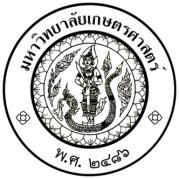 คำร้องขอเทียบโอนรายวิชาRequest for Transferring of Courses & Creditsเรื่อง ขอเทียบโอนรายวิชา	วันที่ ……………/…………………/………………
เรียน………………………………………………………………………
To     (อาจารย์ที่ปรึกษา / Advisor)	ข้าพเจ้า (นาย/นาง/นางสาว)…………………………………………………………………………………………………………………………...... ตัวบรรจง
รหัสประจำตัวนิสิต                                                 ชั้นปีที่ ............ คณะ วิทยาศาสตร์ สาขา…………………………………………………
หมายเลขโทรศัพท์ …………………………… อีเมล ..……………………………….. Facebook …………………………………… LINE ID ………………………
ที่อยู่ปัจจุบัน ……………………….. …………………………………………………………………………………………………………………………………………………………………….มีความประสงค์ ขอเทียบโอนรายวิชาดังนี้เนื่องจาก      ขอเทียบโอนรายวิชาจากโครงการเรียนล่วงหน้า รหัสนักเรียนโครงการเรียนล่วงหน้า (10 หลัก) ………………………………………
                 พ้นสภาพการเป็นนิสิตมหาวิทยาลัยเกษตรศาสตร์ รหัสนิสิตเดิม …………………….………………. เนื่องจาก 
            (  ) ลาออกจากการเป็นนิสิต (  ) ถูกคัดชื่อออกเนื่องจากไม่ได้ลงทะเบียน (  ) ถูกคัดชื่อออกเนื่องจากผลการเรียนไม่ถึงเกณฑ์           จึงเรียนมาเพื่อโปรดพิจารณา Please proceed as requested
                                                                                      ลงนาม / Signature  ………………………………………………………… ** พร้อมแนบ ใบรายงานผลการเรียน มาพร้อมนี้ด้วยรายวิชาที่เคยเรียนมาแล้วรายวิชาที่เคยเรียนมาแล้วรายวิชาที่จะขอเทียบโอนรายวิชาที่จะขอเทียบโอนรหัสวิชา / Codeชื่อวิชา / Course Titleรหัสวิชา / Codeชื่อวิชา / Course Title	เรียน	อาจารย์ผู้รับผิดชอบหลักสูตรสาขา...........................................                    เห็นสมควรให้เทียบโอนรายวิชาได้                    ไม่เห็นสมควรให้เทียบโอนรายวิชา เนื่องจาก
		..............................................................................................		ลงนาม / Signature ……………………………………………	  ( .......................................................... )
	อาจารย์ที่ปรึกษา / Advisor
	……………/…………………/………………	คำพิจารณาคณบดีคณะวิทยาศาสตร์  Dean’s Decision
	            อนุมัติ     .Approved
  	            ไม่อนุมัติ   Denied	       ลงนาม / Signature ……………………………………………	(ผศ. สายใจ ชาญเศรษฐิกุล)
	รองคณบดีฝ่ายบริการการศึกษา
	ปฏิบัติหน้าที่แทนคณบดีคณะวิทยาศาสตร์	……………/…………………/………………	เรียน	หัวหน้าภาควิชา.............................................  
	              เห็นสมควรให้เทียบโอนรายวิชาได้ ไม่เห็นสมควรให้เทียบโอนรายวิชาเนื่องจาก		         ลงนาม / Signature ……………………………………………	                                 ( ......................................................... )
	          อาจารย์ผู้รับผิดชอบหลักสูตรสาขา..................................................
	                                       ……………/…………………/………………	เรียน	ผู้อำนวยการสำนักบริหารการศึกษา
      To	Director of the Office of Educational Administration
		เพื่อโปรดดำเนินการ To proceed as requested		  ลงนาม / Signature ……………………………………………	( นางบงกช วัดเมือง )
	หัวหน้างานบริการการศึกษา                              Head of the Education Service Division                                             ……………/…………………/………………      	คณบดีคณะวิทยาศาสตร์
	             เห็นสมควรให้เทียบโอนรายวิชาได้                  ไม่เห็นสมควรให้เทียบโอนรายวิชา เนื่องจาก................ 
		        ลงนาม / Signature ……………………………………………	                    ( ........................................................ )
	หัวหน้าภาควิชา / Head of Department
	……………/…………………/………………	เรียน	ผู้อำนวยการสำนักบริหารการศึกษา
      To	Director of the Office of Educational Administration
		เพื่อโปรดดำเนินการ To proceed as requested		  ลงนาม / Signature ……………………………………………	( นางบงกช วัดเมือง )
	หัวหน้างานบริการการศึกษา                              Head of the Education Service Division                                             ……………/…………………/………………      